DOMANDA DI ISCRIZIONE a.s. 2021/22SCUOLA DELL’INFANZIA “SABIN”        “FANTASIA”             “VERBENA”             “M. LODI”      Via Camerano                         Via Fermo                                            Via Petrarca                                   Fraz. Varano_l_ sottoscritto/a ______________________________________nato/a___________________il ____/_____/_____ cittadinanza ______________________________   Stato estero di nascita_____________________________________residente in_________________________ via________________________________/n°______tel_________________cell.________________________________email_________________________________________in qualità di   madre padre affidatario tutoreDATI SECONDO GENITORE:cognome______________________________________ nome __________________________________ nato a _____________ ___________________ il __________________  residente a ____________________________ in via   ____________________________________________   tel.  __________________________ cell______________________________________email__________________________________________________Se l'affido non è congiunto bisogna perfezionare la domanda di iscrizione presso la scuola entro l'avvio del nuovo anno scolastico.CHIEDE(A tal fine dichiara, in base alle norme sullo snellimento dell’attività amministrativa e consapevole delle responsabilità cui va incontro in caso di dichiarazione non corrispondente al vero,)l’iscrizione del minore cognome __________________________________________ nome _____________________________________                                            sesso: M   F     C.F._________________________________________  nat__  a ________________________ il _____________________ è cittadino    italiano   altro (indicare) _____________________________________   in Italia dal    __________________________ , provenienza__________________________________ è residente  a ______________________ (prov._____) in via/Piazza _______________________________________________Informazioni da fornire qualora ritenute funzionali per l'organizzazione dei servizi scolastici a favore deglialunni (ad es. deleghe per il ritiro degli alunni, elezioni organi collegiali, ecc.)dichiara che la propria famiglia è composta da:* grado di parentela: padre – madre – convivente – fratello – sorella – nonno – nonna – zio – zia –   altro (specificare il grado)Specificare eventuali fratelli o sorelle che frequentano le scuole di questo Istituto Comprensivo:è stato sottoposto alle vaccinazioni obbligatorie:                             sì                  no  alunno in condizioni di disabilità				              sì                  no  alunno che necessita dell’educatore comunale             	     sì                  no  Data ____________________                       _______________________________________                   Firma di autocertificazione (Leggi 15/98 127/97 131/98) da sottoscrivere al                    momento della presentazione della domanda all’impiegato della scuolaIl sottoscritto, sulla base delle opportunità educative offerte dalla scuola, consapevole dei vincoli organizzativi esistenti che non permettono l’accettazione piena di tutte le richieste e dei criteri fissati dal Consiglio di Istituto, chiede che _l_ propri_ figli_ possa, in ordine preferenziale, essere assegnato a classi con la organizzazione e le caratteristiche di seguito indicate.Esprime le seguenti preferenze*   TURNO NORMALE CON MENSA		  *   TURNO ANTIMERIDIANO SENZA MENSA 		           (resta a carico delle famiglie l’importo relativo alla merenda)		 * (servizio comunale a pagamento dei genitori)		Intendo avvalermi per il minore dell’insegnamento della religione cattolica per l’anno scolastico 2021/22                         SI			   NO	Alunn ___   _____________________________________________________________Data  ________________   		    	Firma, ______________________________            								      (genitore o chi esercita la potestà)              	       Il/la sottoscritto/a     ……………………………………………………………………………..….….genitore dell’alunno/a    ………………………………………………………………………..……..dichiara, sotto la propria responsabilità, di aver presentato domanda di iscrizione soltanto presso questo Istituto Comprensivo ed esprime l’opzione della seconda scuola prescelta qualora la domanda non possa essere accolta nella prima opzione.SECONDA OPZIONE: …………………………………………………………TRATTAMENTO DEI DATI PERSONALIIl sottoscritto, presa visione dell’informativa resa dalla scuola ai sensi dell’articolo 13  del Regolamento (UE) 2016/679 del Parlamento europeo e del Consiglio del 27 aprile 2016 relativo alla protezione delle persone fisiche con riguardo al trattamento dei dati personali, nonché alla libera circolazione di tali dati, dichiara di essere consapevole che la scuola presso la quale il bambino risulta iscritto può utilizzare i dati contenuti nella presente autocertificazione esclusivamente nell’ambito e per i fini istituzionali propri della Pubblica Amministrazione (decreto legislativo 30.6.2003, n. 196 e successive modificazioni, Regolamento UE 2016/679).Data      			 Presa visione *         __________________	____________________________________________________________________	__________________________________________________ALUNNO CON ALLERGIE/INTOLLERANZE (ANCHE ALIMENTARI) CERTIFICATESI               NO    FREQUENZA ASILO NIDO SI         …………………………………     	 NO                         (nome del nido frequentato)              NOTE DELLA FAMIGLIAInserire eventuali richieste da fare alla scuola
__________________________________________________________________________________________________________________________________________________________________________________________________________________________________________________________________________________________________________________________________________________________________________________Ancona, __________________               Firma _________________________________________* Alla luce delle disposizioni del codice civile in materia di filiazione, la richiesta di iscrizione, rientrando nella responsabilità genitoriale, deve essere sempre condivisa dai genitori. Qualora la domanda sia firmata da un solo genitore, si intende che la scelta dell’istituzione scolastica sia stata condivisa.__________________________________Allegati:Tessera sanitaria o Codice fiscale dell’alunno/a (fotocopia)Fotocopia documento di identità del genitoreRicevuta versamento contributo …………………………………………………….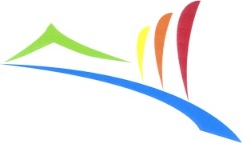 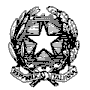 Ministero dell’Istruzione, dell’Università e della RicercaIstituto Comprensivo Ancona “Grazie Tavernelle”60128 Via G. Verga, 2 Ancona - tel. 071/895208 / fax 071/894019 C.M. ANIC82000A     C.F. 93084540421 E-mail  anic82000a@istruzione.it / anic82000a@pec.istruzione.it 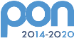 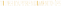 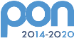 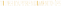 COGNOMEE NOMELUOGO E DATA DINASCITAPARENTELA*TITOLODI STUDIOPROFESSIONECOGNOME E NOMELUOGO E DATA DINASCITASCUOLASCUOLA DELL’INFANZIAAncona,  ……………………………..…………………………………………….
(firma)